1. Всем, у кого нет долгов по инглишу – с наступающим!!! (тут должны быть смайлики и прочее, но это ворд)2. Те, у кого долги есть: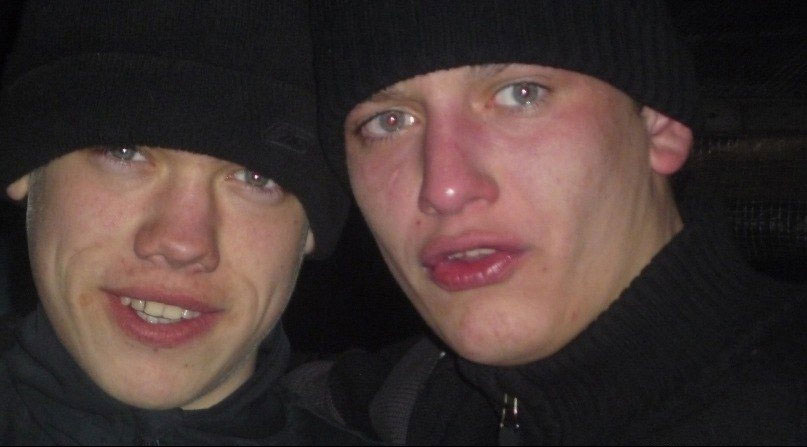 Сдавайте их. Писать мне можно в вк или на рабочую почту